« Ces choses qu’on oublie »En littérature la mode est aux recueils de listes. L’un des derniers en date, écrit par Charles Dantzig, s’intitule : « encyclopédie capricieuse du tout et du rien ». L’idée m’est donc venue à mon tour d’écrire une liste que j’ai intitulée : «  liste des oublis aux conséquences plus ou moins fâcheuses ». Cette liste n’est nullement exhaustive et chaque lecteur, au gré de ses humeurs ou de son expérience personnelle, pourra contribuer à compléter cette énumération, tout apport étant fortement apprécié.Merci d’avance.RYS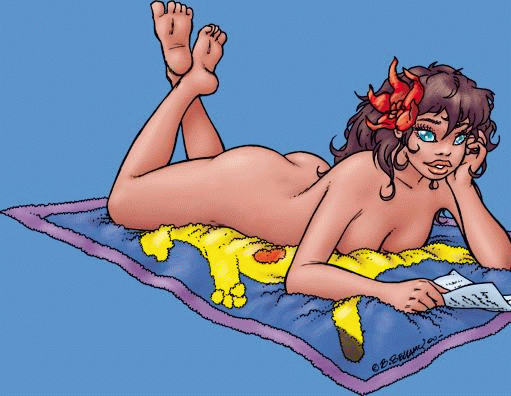 -- Demeurer bien au chaud sous la couette en oubliant qu'on est lundi et que, au bureau, le petit chef nous attend pour nous passer un savon-- Oublier d'avoir faim et devenir anorexique par étourderie-- Oublier qu'on est marié et courtiser la femme de son voisin de palier-- Oublier qu'on est fauché et commander un panier garni chez Fauchon-- Oublier que les clefs de l'appartement se trouvent dans la poche gauche du pantalon et passer la nuit sur le paillasson-- Oublier de crier lorsque l'on s'est coincé les doigts dans la porte-- Ne pas saluer son chef de bureau sous le fallacieux prétexte qu'on a oublié qu'il était le chef.-- Oublier de mourir et devenir éternel creusant ainsi un peu plus le déficit de la caisse de retraite-- Oublier qu'on ne sait pas nager et se précipiter au milieu de la rivière pour récupérer le ballon du gamin-- Oublier de payer ses impôts en étant persuadé que l'administration oubliera de nous les réclamer (c'est faire preuve en l'occurrence d'un optimisme délirant)-- Oublier de se réveiller lorsque le train s'arrête à la gare de correspondance-- Oublier d'être con et devenir subitement intelligent (si c'est possible! Pas pour moi sans doute, mais pour vous! Si ! C'est possible)RYS